Who CPA Australia areCPA Australia is the largest Accounting body in Australia and the 5th largest in the world  The body has 19 offices and branch locations in 118 countries 25,000 CPA’s hold Senior Leadership PositionsThere are over 400 are recognised employer partnersThere are many opportunities in Commerce and the qualification offers the ability to travelThe CPA Program is flexible and can be completed anywhere in the worldTo be a CPA Australia member you need to complete the CPA Program, complete ongoing Continuing Professional Development and adhere to the Code of ConductCPA Australia’s vision: to partner with members to prepare them for today and tomorrow in a globally connected worldPurpose: the advancing of trusted and valued accounting and business professionalsIntegrity is central to the Accounting profession and the reason why the CPA designation is sought after by employersCPA Australia Employer Partners include: Johnson & Johnson, Deutche Bank, Optus, American Express, BP, Nestle, Qantas, General Electric, Specsavers and many moreArtificial Intelligence can now do a lot of the computational work, but robots cannot replace the human touchThe Accounting profession plays an important role that is very much needed and business, strategy and leadership skills are still crucialIndustries that are expected to do well in Australia despite the current climate are: Agriculture, e-commerce, ICT, Personal & Healthcare, Food Processing & Retail, Oil and Gas and Medical Supply & ServicesWhy would you become a CPA?A CPA is a prestigious, internationally recognised designationBeing a CPA is a mark of high professional competenceIt indicates a soundness in depth, breadth and quality of accountancy knowledgeCPAs are well regarded by employers and membersThe CPA Program The CPA Program comprises 6 SUBJECTS – 4 CORE SUBJECTS AND 2 ELECTIVES and is usually completed after graduating from university via online learningIf you study an accredited degree you will maximise your entry point to the CPA Program and not have to complete foundation subjectsIf you don’t have an accredited degree, you still can complete the CPA Program by doing some additional Foundation examsYou must also complete 3 years full-time experienceYour Experience is signed off by a member of an IFAC body (international federation of accountants) You should allocate 10-15 hours of study per week to the CPA programHow to engage with CPA Australia?Express your Interest by using this QR codeIt is free to sign up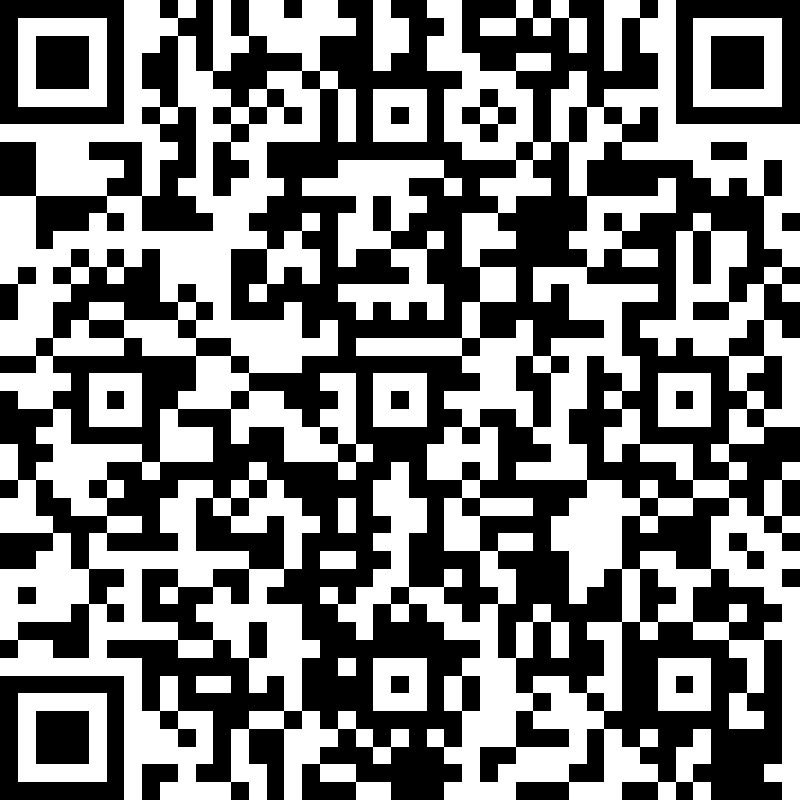 The CPA Ambassador role:1-2 students from CIHE can become an Ambassador for CPA AustraliaPartner with CPA Australia at various events (e.g. Career Fairs, CPA Congress)Act as a liaison between your peers and CPA AustraliaRepresent CPA Australia amongst your peersEncourage those interested to connect to CPA AustraliaHold a sound knowledge of CPA Australia to assist with inductions and ongoing updatesBe a respectful professional and a team playerCommunicate with your local Divisional office representativeBenefits of CPA MembershipReceive exclusive invitations to CPA events, networking parties, industry functions and highly sought-after introductions to future employersBe targeted for job opportunities by CPA’s Recognised Employer PartnersJoin CPA's Powerful network of 165,000+ members in senior positions across the world who assist and support you in your career & professional developmentGain access to the CPA career mentorship program, only available to associate membersBe linked with a senior CPA member who mentors and supports your career growth and developmentUseful Linkshttps://www.intheblack.com/articles/2020/04/06/5-ways-to-keep-your-career-on-track-in-covid-19-era) https://www.intheblack.com/articles/2019/12/12/5-ways-to-start-upskilling-right-now). https://www.intheblack.com/articles/2019/04/01/use-right-cv-keywords-to-beat-the-algorithmhttps://www.hays.net.nz/blog/how-to-optimise-your-cv-for-the-algorithms-1943467https://www.cpaaustralia.com.au/member-serviceshttps://www.intheblack.com/articles/2020/01/22/11-tips-to-boost-your-excel-skillshttps://online.hbs.edu/blog/post/coronavirus-tipsUpskilling Linkshttps://online.hbs.edu/blog/post/free-online-business-lessonshttps://www.tafensw.edu.au/enrol/payment-funding/scholarships/mature-age-workershttps://www.futurelearn.com/CPA and Employability ResourcesCPA Community – YPNCPA Australia Videos for International StudentsCPA Australia Chinese Website – www.cpaaustralia.com.au/cn IEAA Employability Video – International Student Employability: Top Tips to Expand Your Job Prospects https://www.youtube.com/watch?v=I6gxwMke2FECPA Mentoring Insider Guides: Tips on job hunting, studying and finding volunteering work, check out their employment section.((Insider Guides Employment resources and articles of interest: https://insiderguides.com.au/tag/employment/)International Career Evening (Date to be confirmed) Other ResourcesSeek resume templates: https://www.seek.com.au/career-advice/article/free-resume-templateOutcome Life: https://outcome.life/stories/Toastmasters International: http://www.toastmasters.org.au/ Experiential Learning: Practera: https://practera.com/The Employability Platform for International Students and Graduates: https://studentjob.com.au/ https://www.linkedin.com/company/studentjobau/ LinkedIn tips & tricks - https://university.linkedin.com/linkedin-for-studentsLinkedIn engagement best practice - https://www.linkedin.com/help/linkedin/answer/92835/share-content-on-linkedin-best-practices?lang=enVideos from Insider GuidesHow to improve your English: https://www.youtube.com/watch?v=BLw8wb2mNXs&mc_cid=9747e38c8b&mc_eid=6086dc65b6Top jobs for international students: https://www.youtube.com/watch?v=Yme3u1NGsqI&mc_cid=2745b024d6&mc_eid=6086dc65b6Being job ready: https://www.youtube.com/watch?v=Hl3QcEfGhPYStudent Stories: Working common student jobs, networking and taking opportunities https://www.youtube.com/watch?v=5SbdIDreUOE&mc_cid=8d3d13e942&mc_eid=6086dc65b6APPLY NOW: www.cpaaustralia.com.au/apply